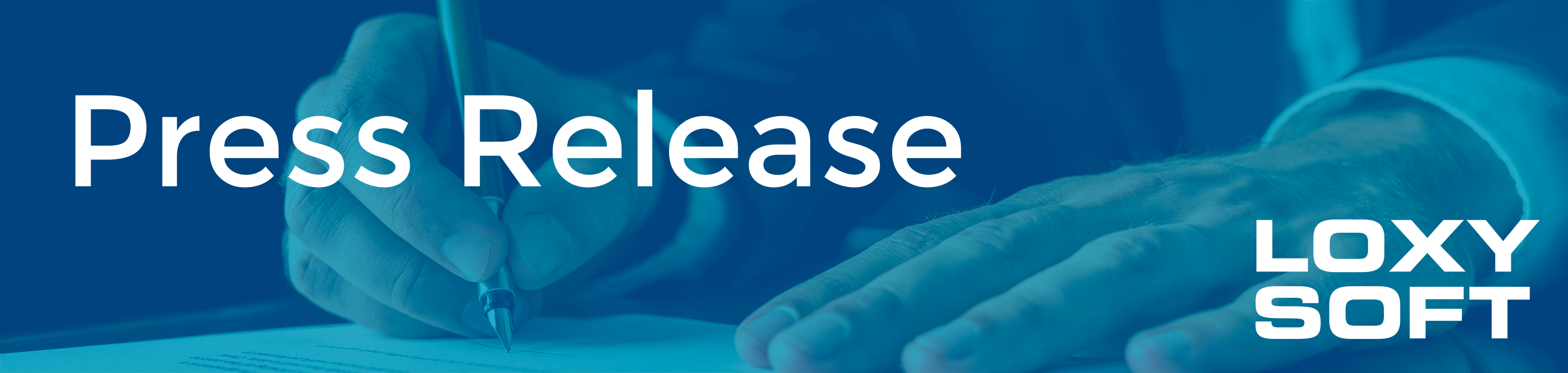 Tuesday October 6, 2015Loxysoft delivers ProScheduler to Commonwealth Financial Network ®Loxysoft has signed an agreement with Commonwealth Financial Network to deliver ProScheduler WFM, a powerful and user-friendly workforce management system.Loxysoft continues to grow on the US market, and has recently established Loxysoft Inc, with a local office in New York.Founded in 1979, Commonwealth Financial Network, member FINRA/SIPC, is the largest privately held independent broker/dealer–RIA in the United States, with headquarters in Waltham, Massachusetts, and San Diego, California. The firm supports approximately 1,600 independent advisors nationwide in serving their clients as registered representatives, investment adviser representatives, and registered investment advisers, as well as through hybrid service models. For more information, please visit www.commonwealth.com.Commonwealth is a great organization to work with as a partner and supplier. Our WFM system ProScheduler offers the flexibility necessary to accommodate personnel- as well as business requirements to ensure great customer experience in a growing organization. We look forward to growing together with Commonwealth, to continuously build further on ProScheduler to accommodate any requirement the future may hold”, says Emma Skygebjerg, President at Loxysoft Inc.Loxysoft Group is the largest full-service provider of support systems for contact centers in Scandinavia. The group has over 100 employees spread out over six locations: Stockholm, Gothenburg, Oslo, New York, Bracke, and Ostersund, where the Headquarters are located.Loxysoft Group can deliver everything a state of the art contact center needs, such as multi-channel contact center systems, telephone services, workforce management, outbound dialers and CRM systems. Moreover, Loxysoft Group also provides everything from lead lists to advanced consulting and support.Loxysoft’s customers are located in the Nordic countries, Europe, Asia and North America.Kontakt Loxysoft AB:Emma SkygebjergEmma.Skygebjerg@loxysoft.com+46 (0) 70 947 99 84